School Closure Daily Planning- Crystal Class Week 4DATEReadingWritingMathematicsTopicWednesday27.1.21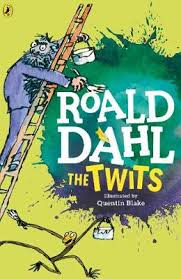 Also listen to story time with Mrs Doe.Watch the online recorded lesson of Mrs Doe using the link below.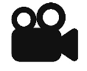 https://www.loom.com/share/7b56ebdcad304e1fb1e143f1fb9ec41dLooking over the text again, highlight/copy out any new or interesting vocabulary or words you think the author has chosen for impact. Write out definitions for new and interesting vocabulary. Challenge: Why did the author choose the words for impact that he/she did?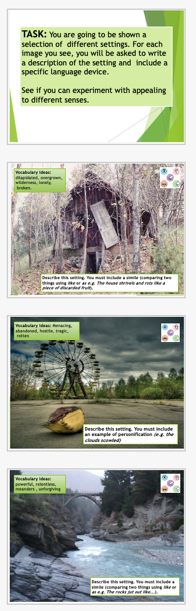 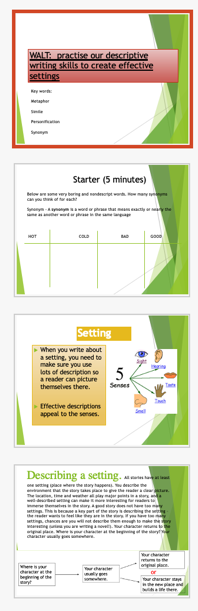 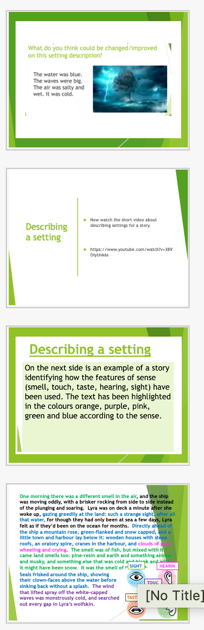 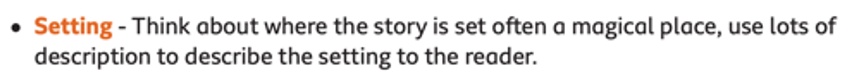 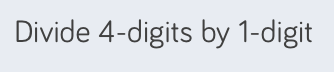 Videohttps://vimeo.com/492054136PPThttps://resources.whiterosemaths.com/wp-content/uploads/2020/12/Spr5.3.3-Divide-4-digits-by-1-digit.pptxActivityhttps://resources.whiterosemaths.com/wp-content/uploads/2019/11/Y5-Spring-Block-1-WO6-Divide-4-digits-by-1-digit-2019.pdfAnswershttps://resources.whiterosemaths.com/wp-content/uploads/2019/11/Y5-Spring-Block-1-ANS6-Divide-4-digits-by-1-digit-2019.pdfTrue or Falsehttps://resources.whiterosemaths.com/wp-content/uploads/2020/01/T-or-F-Year-5-Spring-Block-1-S6-Divide-4-digits-by-1-digit.pdfSomething a little easier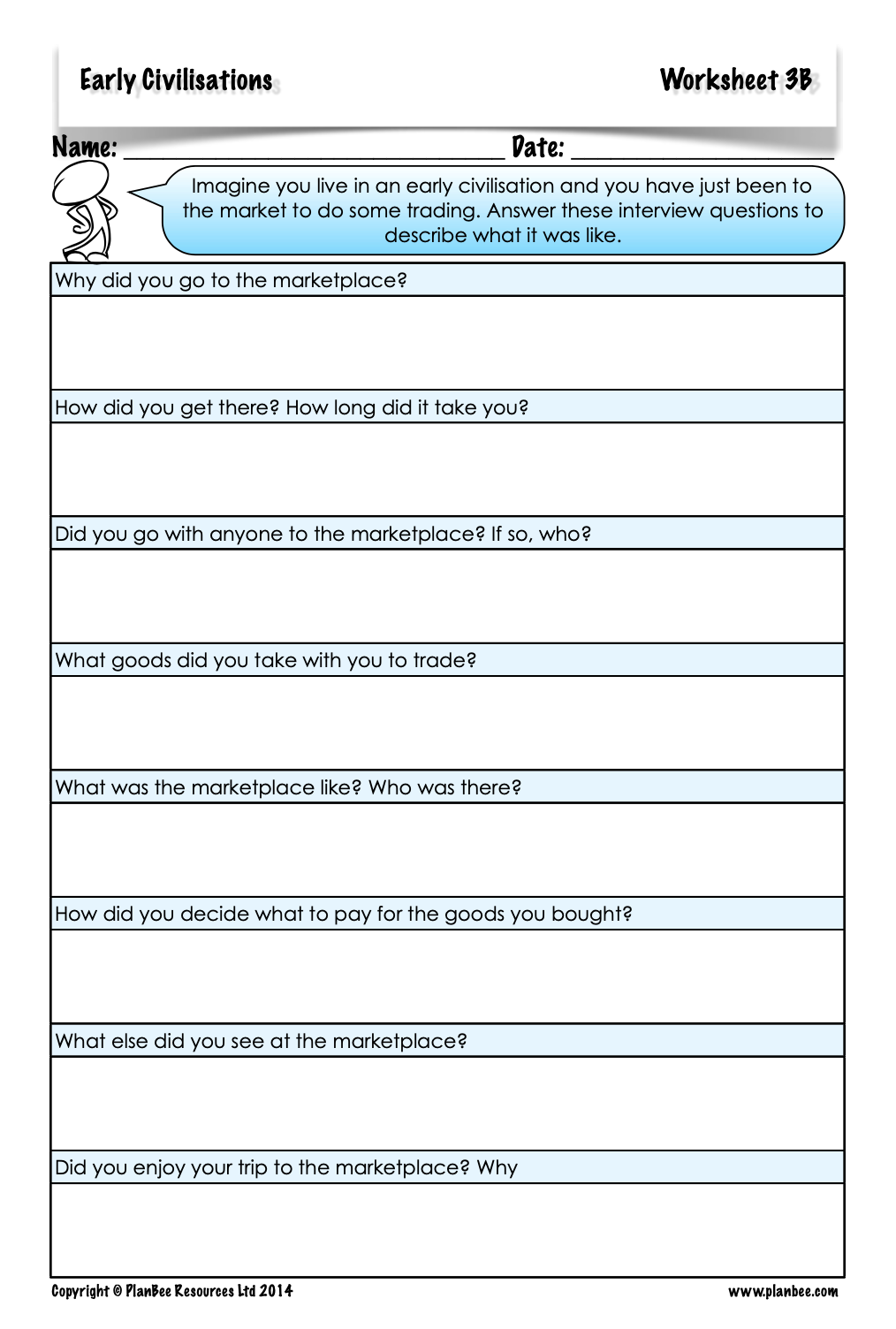 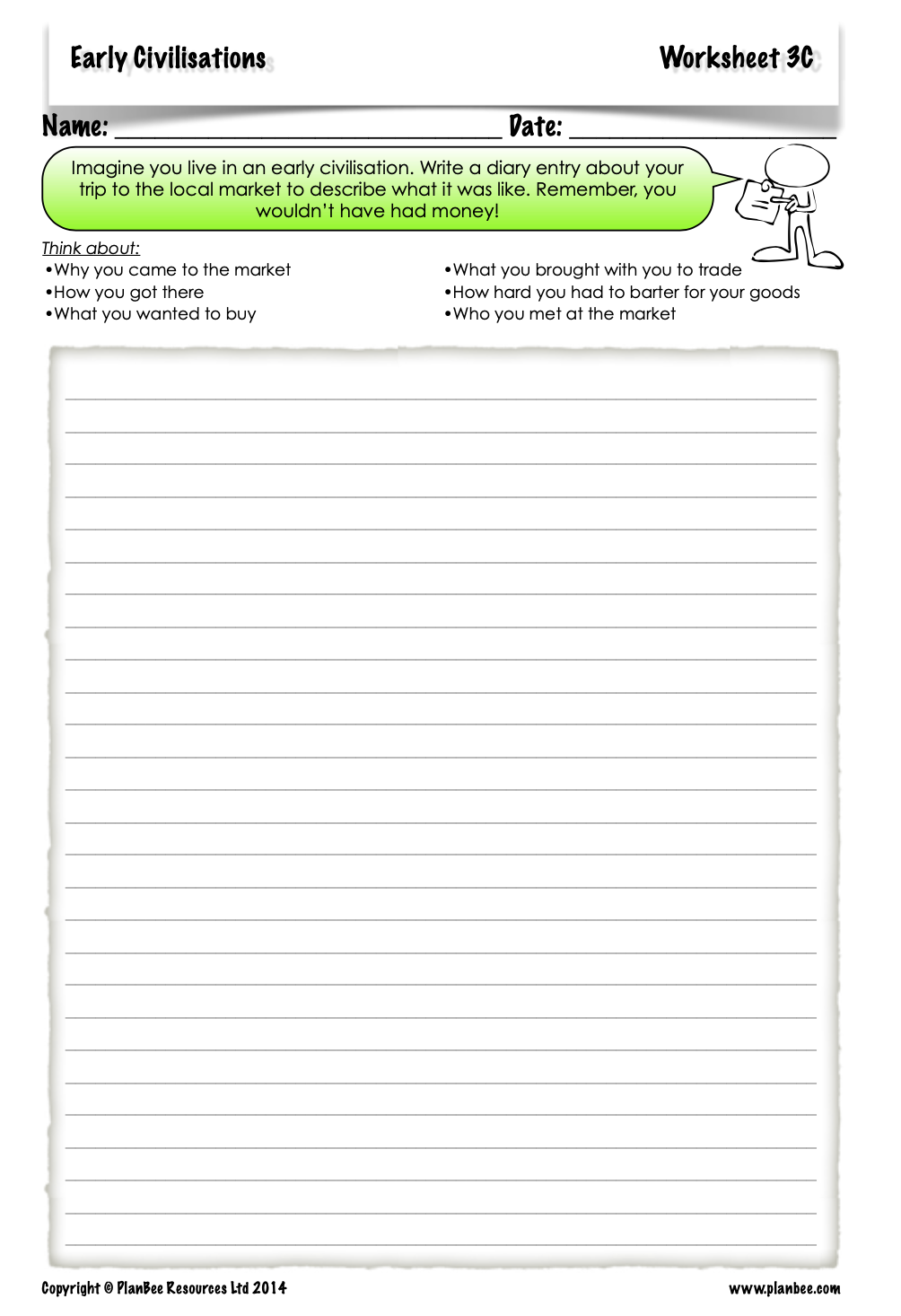 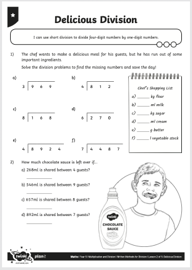 Try some more..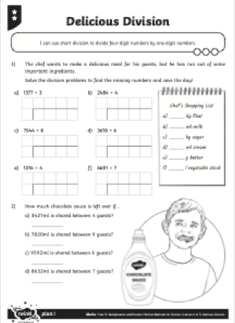 Challenge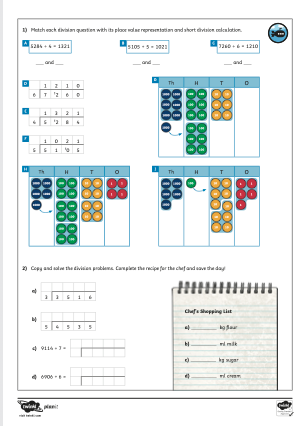 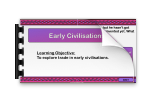 History ideas:https://www.bbc.co.uk/teach/class-clips-video/history-ks2-introducing-ancient-sumer/zmgnvk7https://www.theschoolrun.com/homework-help/ancient-sumer-and-mesopotamiaCBBC: has lots of programmes from ‘Horrible Histories’ to ‘Operation Ouch’English ideas: https://www.literacyshed.com/story-starters.htmlOnline dictionary -https://kids.wordsmyth.net/we/Pobble 365 Writing activities https://www.pobble365.com/Maths ideas:
Pixl –practise tables using the AppNrich -https://nrich.maths.org/primaryWorksheets to practise tables: http://www.snappymaths.com/Keeping active:Cosmic kids yoga –mainly on Youtube check with an adultGoNoodle -https://app.gonoodle.com/The Woodland trust - https://www.woodlandtrust.org.uk/support-us/act/your-school/resources/Joe Wicks daily work out